新加坡旅游局×小米，以“箱”传情，“箱”见恨晚广 告 主：新加坡旅游局所属行业：旅游业执行时间：2020.10.12-11.30参选类别：创意传播类营销背景1-品牌背景新加坡作为海外旅行目的地，其增速远不如更高端的欧美以及小众旅游目的地的特色旅游。2-行业背景受疫情影响，出境旅游业务收到较大影响，出境旅游品牌急需重新唤起消费者对出境游的信心和兴趣。【面临挑战】消费者对新加坡品牌认知固化，缺乏有效的创新媒介通路以及原生内容以影响消费者。整体行业的红利增长下，新加坡旅游局针对海外旅行的潜在用户的品牌偏好教育刻不容缓，同时，针对高端旅游人群的认知刷新也急需提升。营销目标【营销目标】1-提高知名度在疫情背景下，提升消费者对新加坡的认知和新加坡作为品牌旅游的知名度。2-加深品牌认知寻求创新、互动式的推广方式，让用户在亲身参与的过程中了解品牌。策略与创意案例视频：https://v.qq.com/x/page/l3225n59ysx.html【用户洞察】疫情已经改变了用户的行为模式，面对未知的焦虑，线上购物、居家手工、刷手机成为了疫情下用户的重要生活内容和缓解压力的方式。同时，在当前形势下，消费者更期望从品牌方获得情感关怀。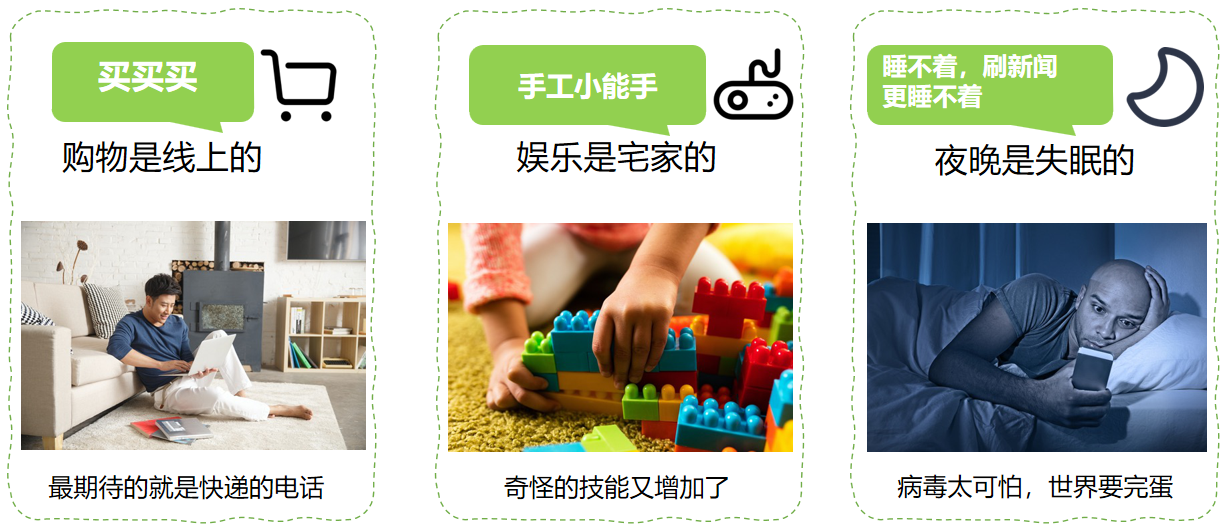 【媒介洞察】小米有品作为精选电商第一平台，始终秉承感动人心、价格厚道的宗旨。平台内500+SPU，覆盖Android和ios双端优质用户， 满足米粉一站式购物需求。同时，小米有品拥有制造爆款的能力，多款精品创下最快售罄最高销售金额等记录。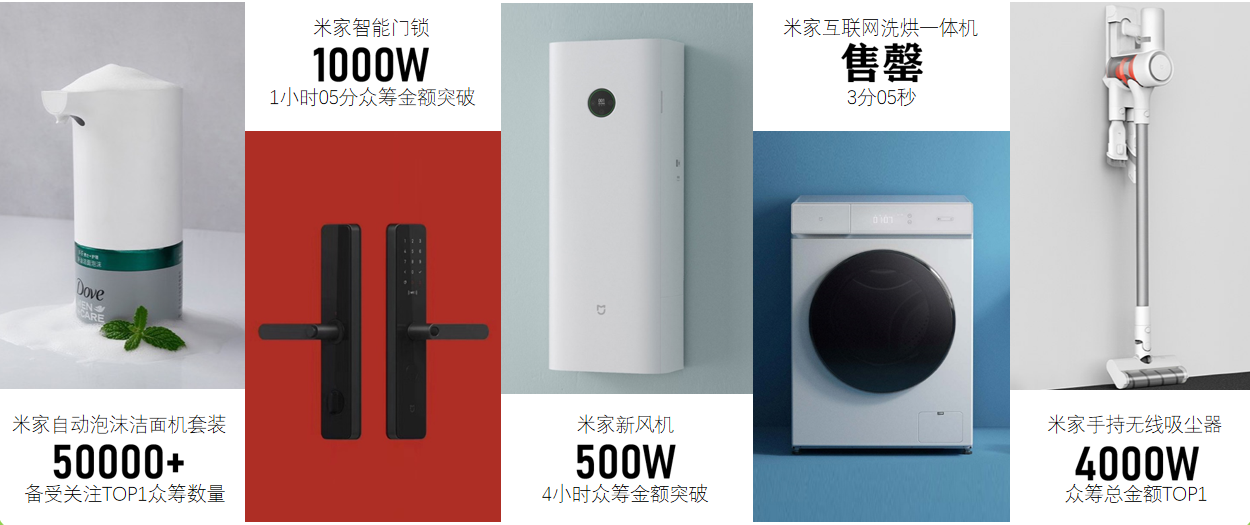 【策略与创意】新加坡旅游局×小米，创造性打造以“箱”传情，“箱”见恨晚主题活动，以“小米有品快递箱”作为创新沟通渠道，在疫情中传递“有温度”的新加坡品牌。1）这是一封信：以书信的形式，将新加坡热忱之心传递给用户，让用户感受到新加坡的温暖2）这是一个玩具：卡片可拼出新加坡地标场景并自由填色，在互动中加强对新加坡城市认知3）这是一张新加坡名片：通过文字与交互形式，安抚用户情绪，手工作品作为长效名片，输出有温度的新加坡形象。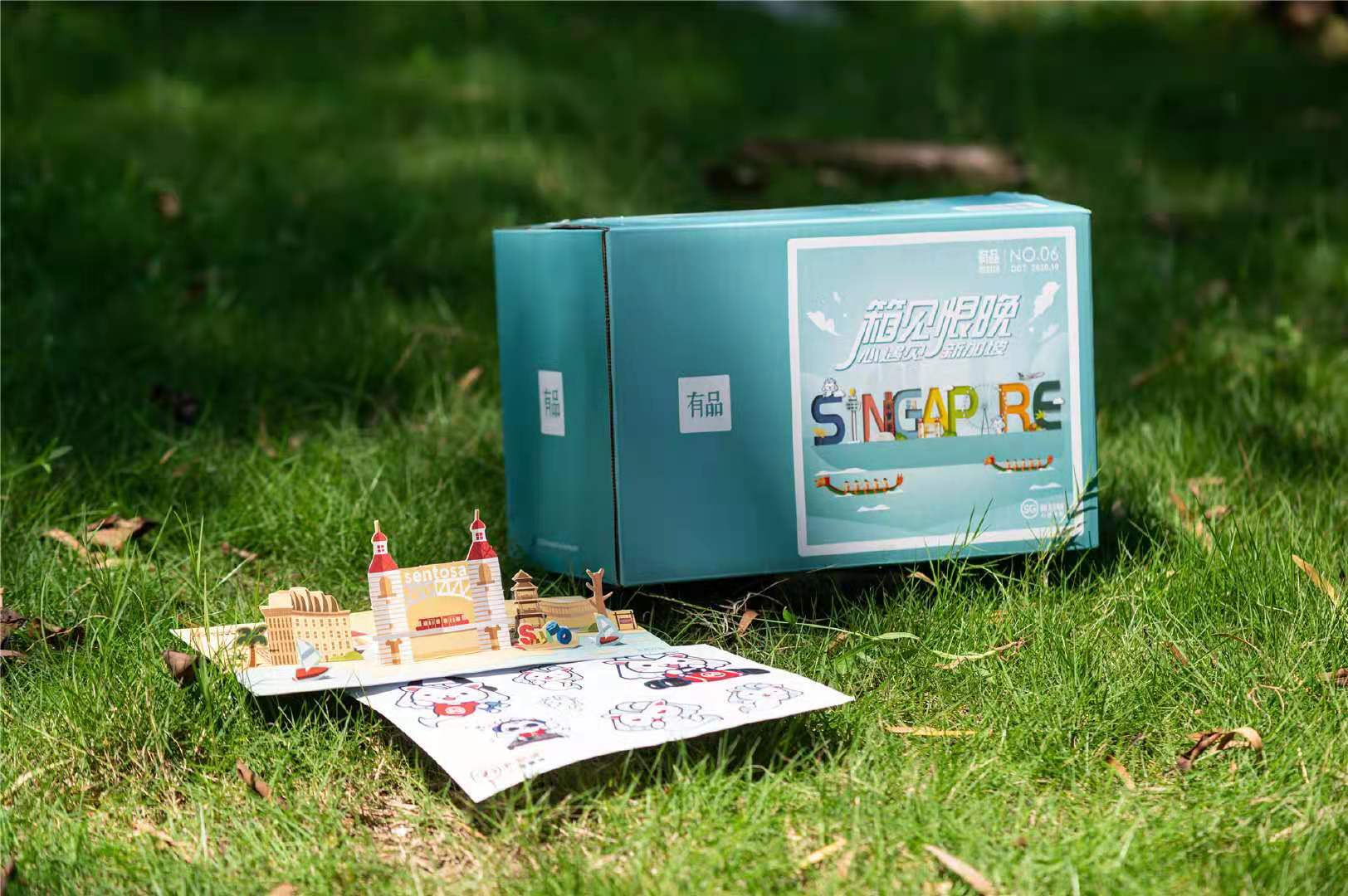 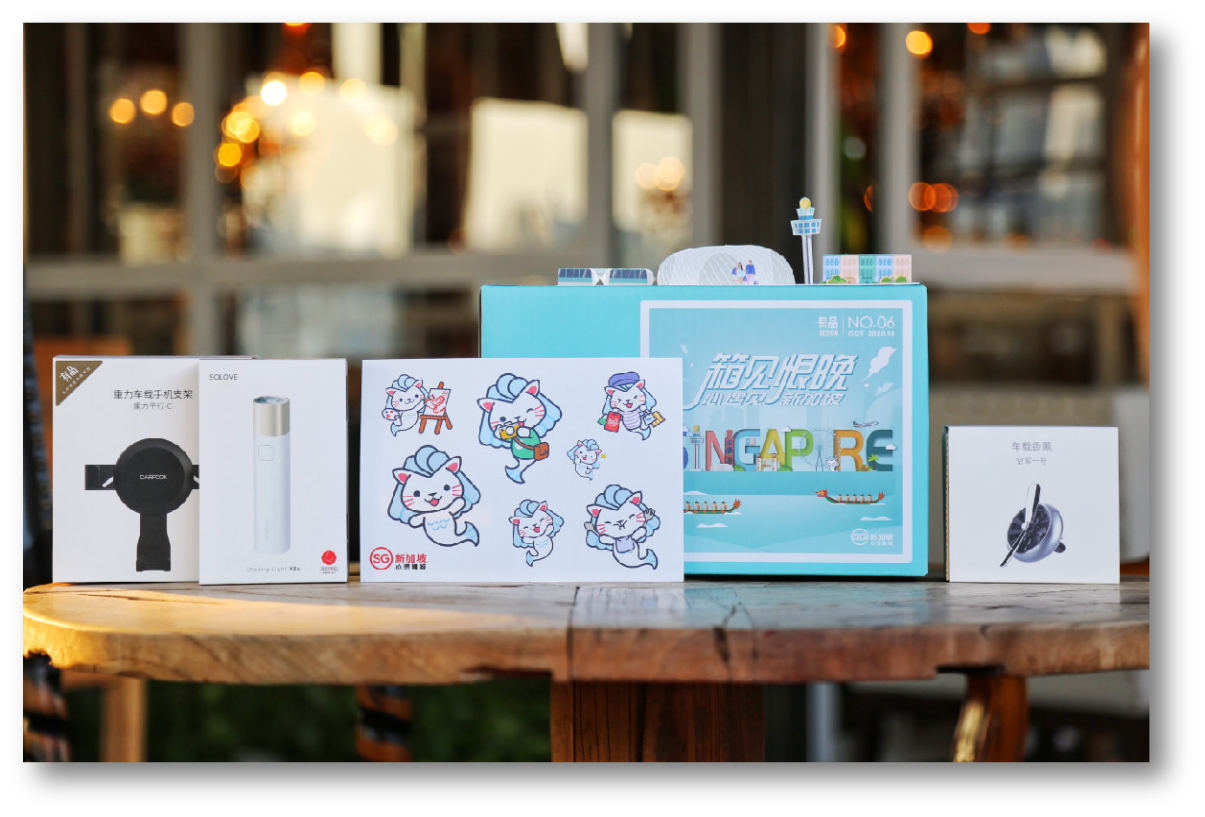 执行过程/媒体表现1-执行亮点一：有品电商创新渠道精准触达小米有品为新加坡旅游局量身定制新加坡主题快递箱，同时箱内附带三重设计，打造沉浸式互动体验，有效传递品牌温度。箱内附“手工涂鸦卡片”，在与用户深度互动的过程中让用户了解新加坡的代表性景点。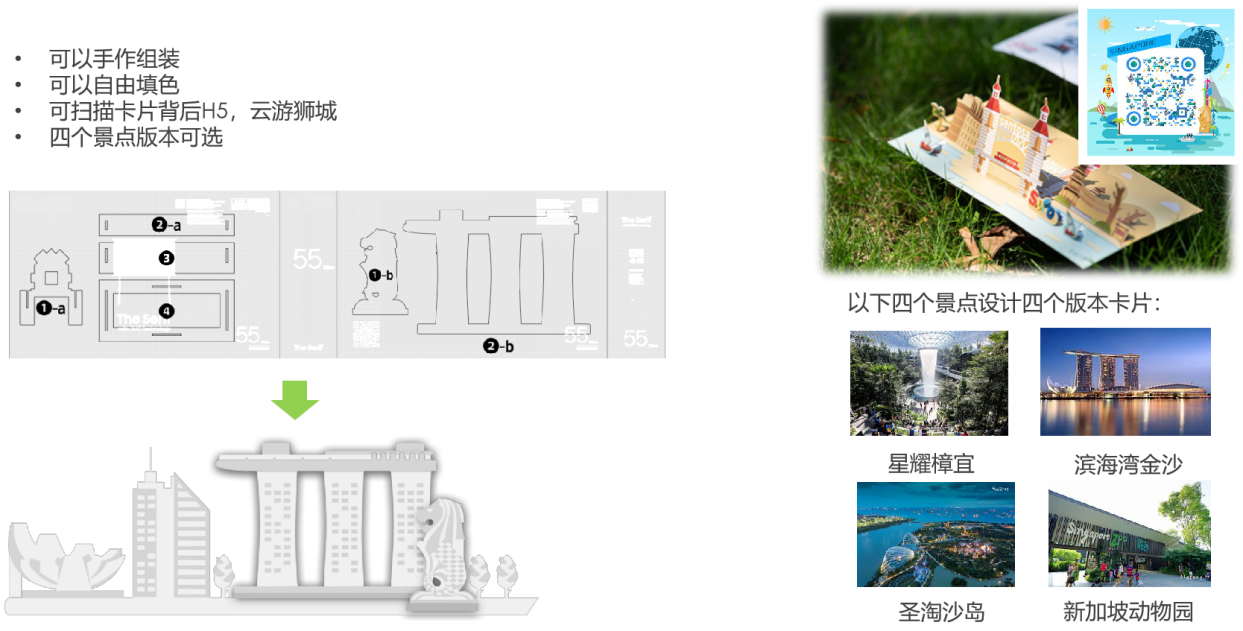 2）箱内附“旅行箱贴纸”，用户日后前往新加坡旅游即可领取定制礼物，传心意的同时，持续曝光品牌形象，为后续转化埋下伏笔。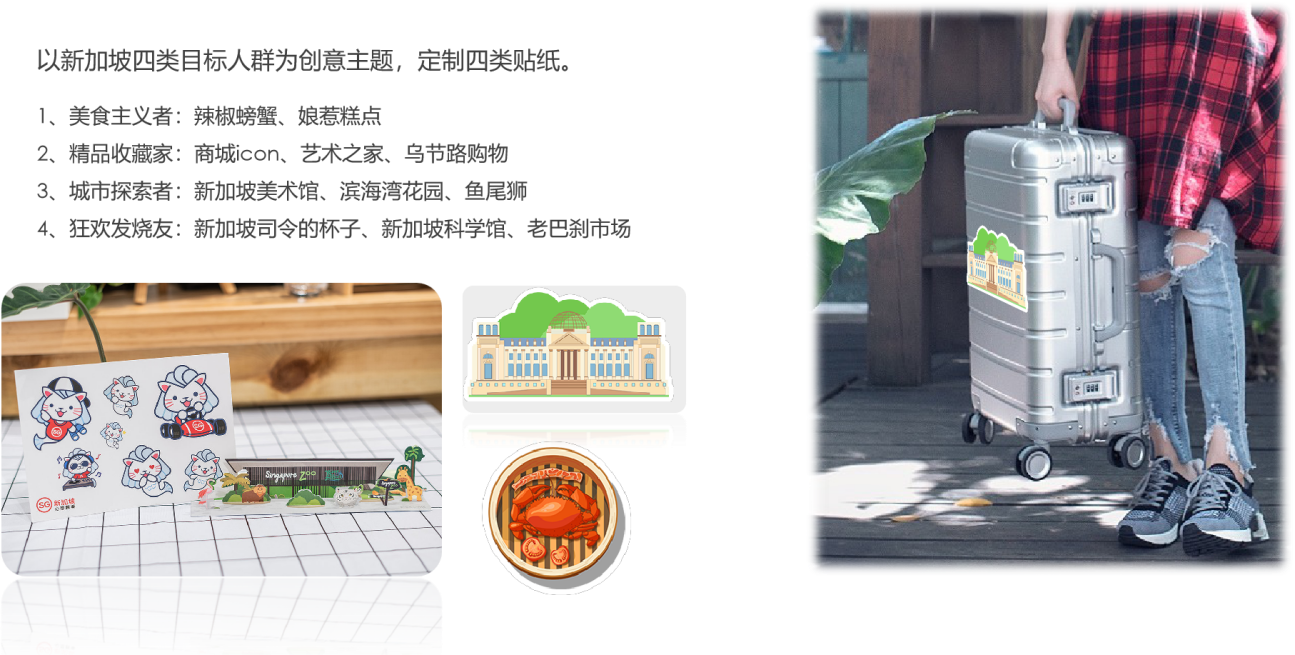 3）箱内附二维码，通过扫描箱上二维码可进入H5页面，“云游览”新加坡风景，让美景“疫”路无阻，同时可参与抽奖，吸引用户深度卷入。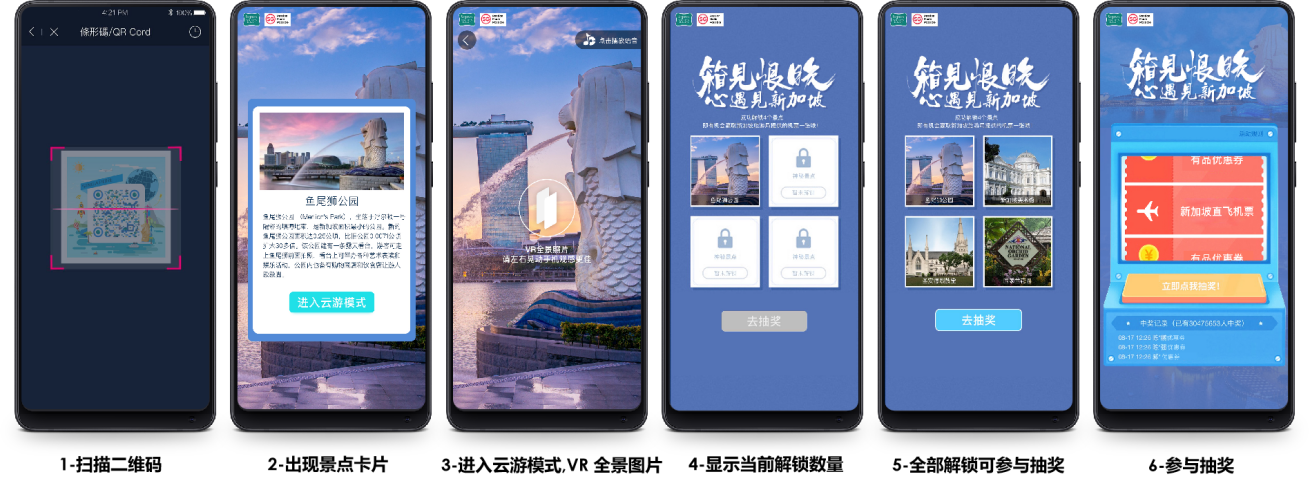 2-执行亮点二：社交媒体话题炒作扩散旅游&科技KOL社区双微传播话题：
1）官方双微互动联合@新加坡旅游局官方微博，共同发起#箱见恨晚#话题，邀请用户晒出照片，并参与抽奖。
2）KOL开箱测评邀请旅行类、科技类KOL开箱测评，传播发酵。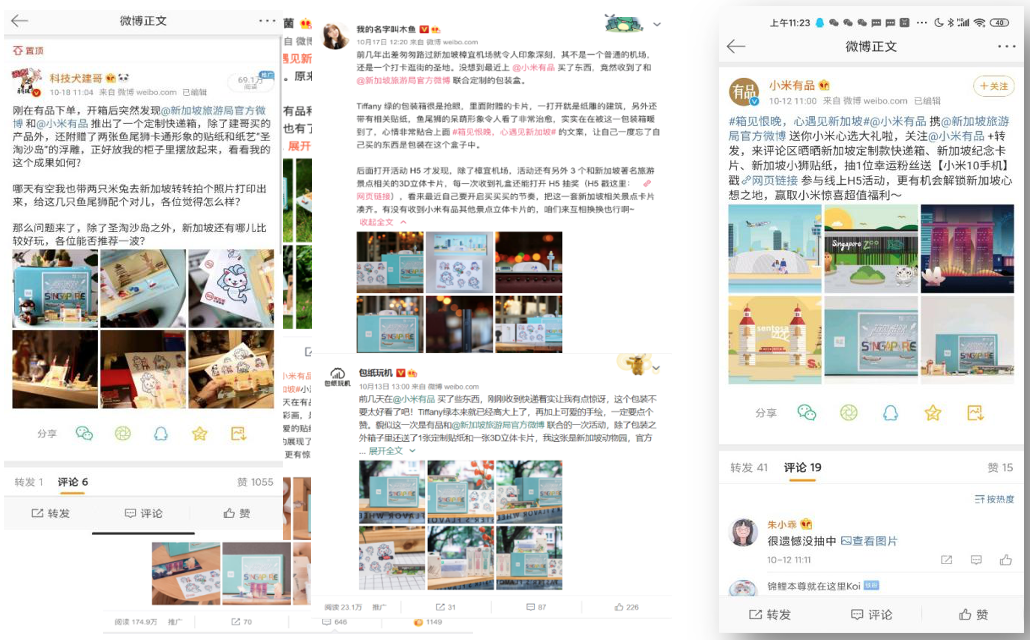 3-执行亮点三：创新媒介内容化广告支持米家APP，不仅连接小米智能物联的各种设备，也包揽生活的方方面面。以美食触发旅行动机，通过味觉体验，更深层的让用户感受新加坡当地的风土人情。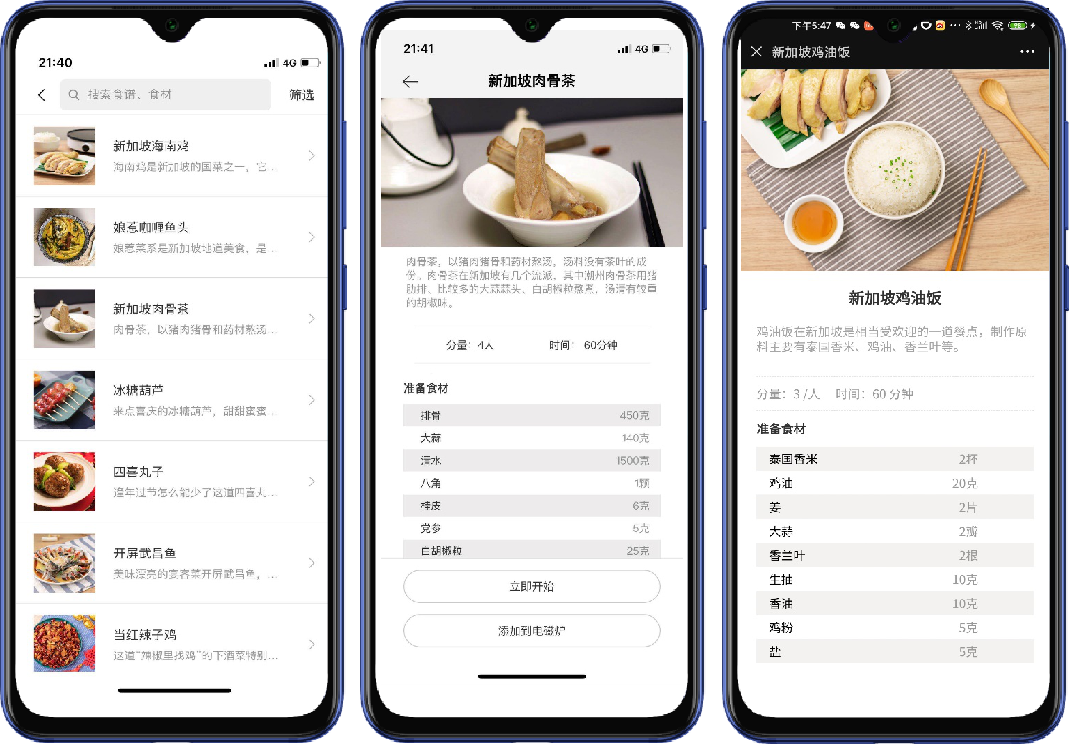 4-执行亮点四：小米生态强势媒介资源覆盖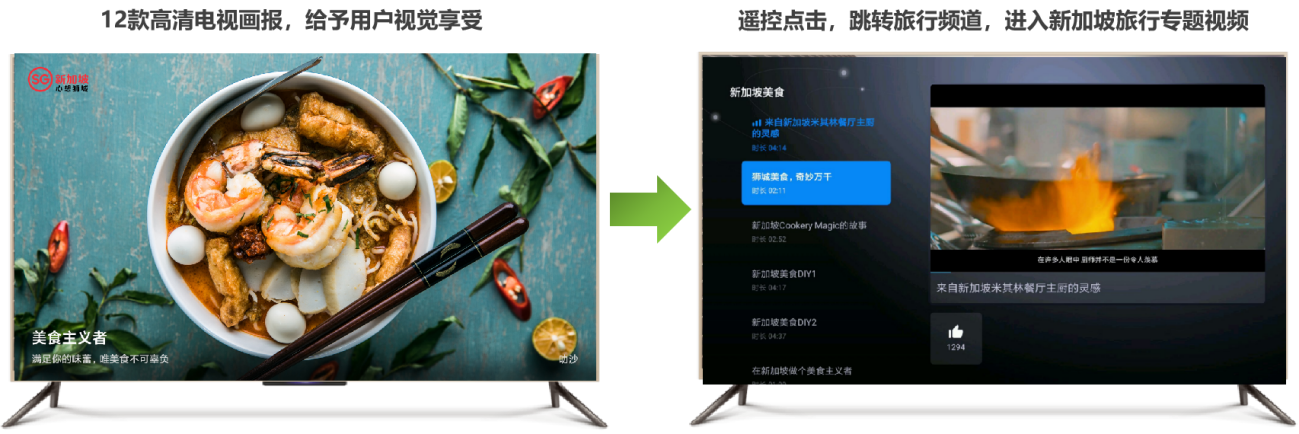 1）OTT大屏立体展现新加坡美食美景，影响家庭旅行决策2）移动端个人场景，“云”游新加坡手机开屏海报和APP开屏可直接跳转至H5页落地页，为用户提供一键直达的沉浸式品牌体验。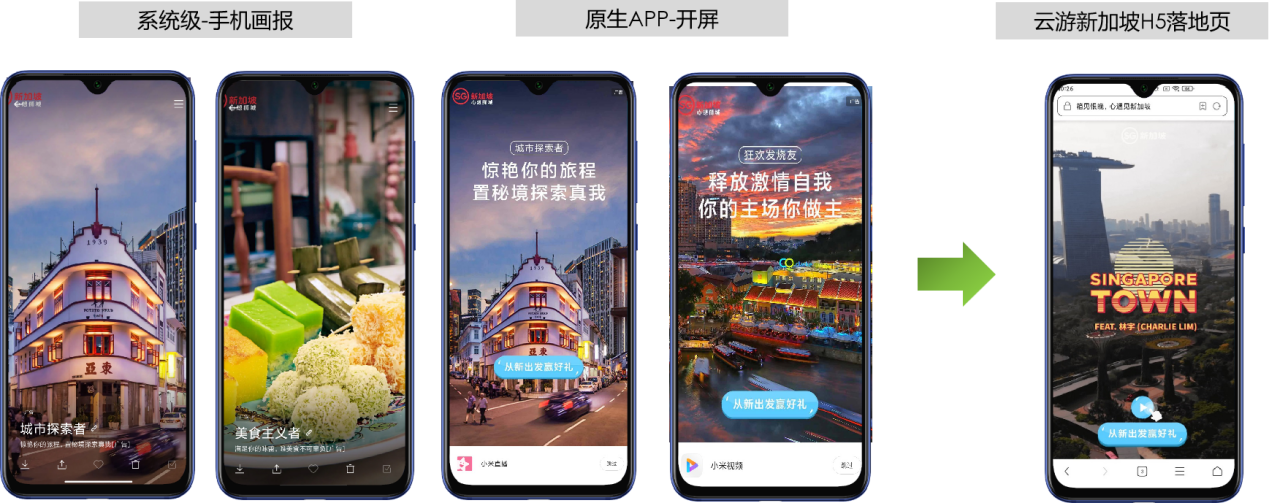 营销效果与市场反馈1-实现品牌高效曝光项目执行期间，OTT端+手机端总共获得6000W+曝光量，新加坡主题快递箱送达至近9W用户手中，H5页面实现128W用户互动。2-对用户的品牌心智影响效果明显广告触达用户中，投放前后针对“新加坡”、“狮城”、“樟宜”、“圣淘沙”、“肉骨茶”、“箱见恨晚”等关键词搜索量出现大幅提升，小米平台境外旅游搜索排名从19名进入第6名，广告投放效果明显。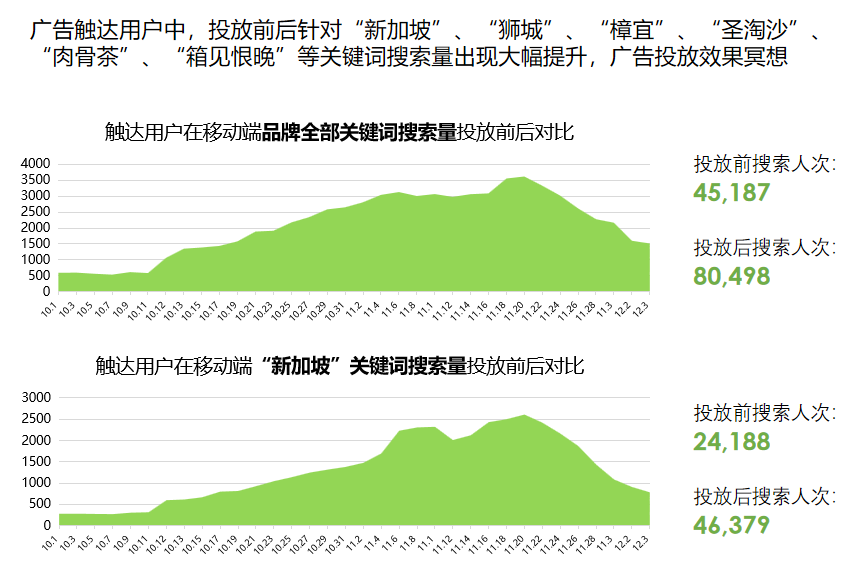 